DONSLes dons sont à adresser à l'ordre de: « Mission Générale », et à envoyer directement au Lycée Saint-Thomas de Villeneuve :Laurence Schlegel
Institut Saint-Thomas de Villeneuve
1646 avenue Roger Salengro
92370 CHAVILLEMerci de bien vouloir joindre le bon ci-dessous à votre don.-----------------------------------------------------------------------Je souhaite soutenir le projet «MISSION CARITATIVE AU SENEGAL 2018».Montant du don :……………………………… €Nom (ou Institution) : …………………………………………………………………………….……Prénom :…………………………………………………………..…………………..………………………………Adresse : ………………………………………………………………………………………………………………
………………………………………………………..……………..……………………………………………………
…………………………………………………………………………………………………………………………….Adresse mail : ………………………………….……………………………………………………………………Je souhaite recevoir en retour un reçu fiscal :Oui 	Non 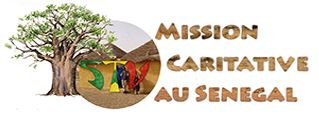 